　メッセージカードに感激しました　『コロナ禍の中で奮闘されている介護や障がい福祉サービスに従事する皆さんへ』という感謝や励まし、ねぎらいの言葉で綴られたメッセージカードを多くの皆様からいただきました。これは、島根県食生活改善推進協議会さんが呼びかけられ、老人福祉施設協議会に届きましたので、本会のホームページに掲載し、会員へお知らせしました。　高齢者が新型コロナウイルスに感染すると重症化すると言われる中、高齢者施設に勤務する職員は、自身の日常行動にも気をつけながら、施設内の感染予防に日々取り組んでいます。そのため、ご家族の皆さんには、面会制限というご不便をおかけする状況にありますが、県内の高齢者施設での感染者が出ていないことはうれしいことです。この度のメッセージは、高齢者福祉に携わる者として大きな力となります。これからも感染対策を施し、利用されるご本人に寄り添ったケアに心がけ、ご家族の気持ちも大切にした介護となるよう努めていきたいと思います。ありがとうございました。　　令和三年四月島根県老人福祉施設協議会会　長　　原　　成　充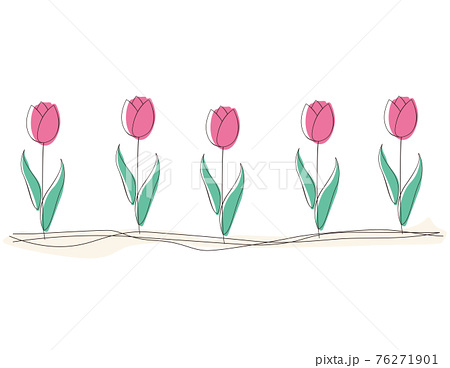 